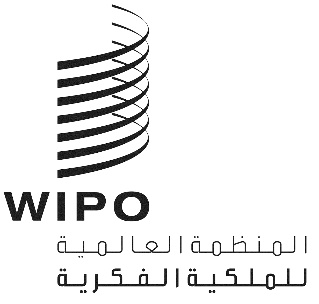 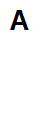 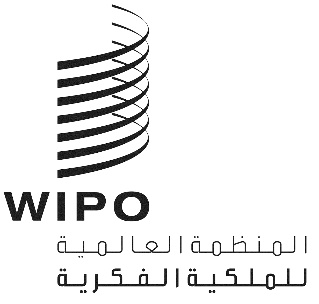 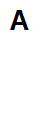 A/65/6الأصل: بالإنكليزيةالتاريخ: 17 يونيو 2024جمعيات الدول الأعضاء في الويبوسلسلة الاجتماعات الخامسة والستونجنيف، من 9 إلى 17 يوليو 2024قائمة القرارات التي اعتمدتها لجنة البرنامج والميزانيةمن إعداد الأمانةتحتوي هذه الوثيقة على "قائمة القرارات التي اعتمدتها لجنة البرنامج والميزانية" في دورتها السابعة والثلاثين (من 10 إلى 14 يونيو 2024).إن جمعيات الويبو، كل فيما يعنيه، مدعوة إلى ما يلي:"1"	الإحاطة علماً بمضمون "قائمة القرارات التي اعتمدتها لجنة البرنامج والميزانية" (الوثيقة WO/PBC/37/13)؛"2"	والموافقة على التوصيات الصادرة عن لجنة البرنامج والميزانية كما هي واردة في الوثيقة ذاتها.[تلي ذلك الوثيقة WO/PBC/37/13]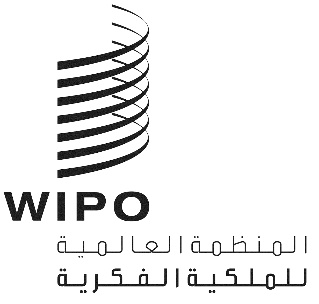 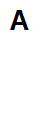 WO/pbc/37/13الأصل: بالإنكليزيةالتاريخ: 14 يونيو 2024لجنة البرنامج والميزانيةالدورة السابعة والثلاثونجنيف، من 10 إلى 14 يونيو 2024قائمة القراراتمن إعداد الأمانةالبند 1 من جدول الأعمال.	افتتاح الدورةالبند 2 من جدول الأعمال.	انتخاب نائب(ة) رئيس بالنيابة للجنة البرنامج والميزانيةانتخبت لجنة البرنامج والميزانية، لدوراتها المزمع عقدها في عامي 2024 و2025، السفير بلال أحمد (باكستان) نائباً لرئيس اللجنة بالنيابة.البند 3 من جدول الأعمال.	اعتماد جدول الأعمالالوثيقة WO/PBC/37/1.اعتمدت لجنة البرنامج والميزانية جدول الأعمال (الوثيقة WO/PBC/37/1).البند 4 من جدول الأعمال.	تقرير لجنة الويبو الاستشارية المستقلة للرقابةالوثيقة WO/PBC/37/2.أوصت لجنة البرنامج والميزانية الجمعية العامة للويبو بالإحاطة علماً بمضمون "تقرير لجنة الويبو الاستشارية المستقلة للرقابة" (الوثيقة WO/PBC/37/2).البند 5 من جدول الأعمال.	تقرير المدقق الخارجيالوثيقة WO/PBC/37/3.أوصت لجنة البرنامج والميزانية جمعيات الويبو، كل فيما يعنيه، بالإحاطة علماً بمضمون "تقرير المدقق الخارجي" (الوثيقة WO/PBC/37/3).البند 6 من جدول الأعمال.	التقرير السنوي لمدير شعبة الرقابة الداخليةالوثيقة WO/PBC/37/4.أوصت لجنة البرنامج والميزانية الجمعية العامة للويبو بالإحاطة علماً بمضمون "التقرير السنوي لمدير شعبة الرقابة الداخلية" (الوثيقة WO/PBC/37/4).البند 7 من جدول الأعمال.	التعديلات المقترح إدخالها على ميثاق الرقابة الداخليةالوثيقة WO/PBC/37/5.أوصت لجنة البرنامج والميزانية الجمعية العامة للويبو بالموافقة على التعديلات المقترح إدخالها على ميثاق الرقابة الداخلية والواردة في المرفقين الأول والثاني من الوثيقة WO/PBC/37/5.البند 8 من جدول الأعمال.	تقرير مرحلي عن تنفيذ توصيات وحدة التفتيش المشتركةالوثيقة WO/PBC/37/6 Rev..إن لجنة البرنامج والميزانية:"1"	أحاطت علماً بهذا التقرير (الوثيقة WO/PBC/37/6 Rev.)؛"2"	وأبدت ترحيبها وتأييدها لتقييم الأمانة لحالة تنفيذ التوصيات الواردة، بصيغتها المبيَّنة في هذا التقرير، في إطار الوثائق التالية:JIU/REP/2023/8 (التوصيات 3 و4 و5 و6)؛JIU/REP/2023/6 (التوصيات 1 و3 و5 و6)؛JIU/REP/2023/4 (التوصيات 1 و4 و5 و8 و11)؛JIU/REP/2023/2 (التوصيات 1 و3 و4 و6 و7)؛JIU/REP/2019/8 (التوصية 4)؛JIU/REP/2018/4 (التوصية 10)؛"3"	وأوصت بإبقاء حالة تنفيذ التوصيتين الواردتين في إطار الوثيقة JIU/REP/2023/4 (التوصيتان 2 و 10) قيد النظر؛"4"	وأوصت بإغلاق التوصيتين الواردتين في إطار الوثيقة JIU/REP/2021/3 (التوصيتان 1 و2)؛"5"	ودعت الأمانة إلى اقتراح تقييم للتوصيات المفتوحة التي قدَّمتها وحدة التفتيش المشتركة كي تنظر فيه الدول الأعضاء.البند 9 من جدول الأعمال.	تقرير أداء الويبو للثنائية 2022/23الوثيقة WO/PBC/37/7.إن لجنة البرنامج والميزانية، إذ استعرضت "تقرير أداء الويبو للثنائية 2022/23" (الوثيقة WO/PBC/37/7)، وأقرّت بطبيعة التقرير بوصفه تقييماً ذاتياً للأمانة، أوصت بأن تحيط جمعيات الويبو علماً، كل فيما يعنيه، بالأداء المالي الإيجابي وتحقيق القطاعات للنتائج المرتقبة في الثنائية 2022/23.البند 10 من جدول الأعمال. تثبيت شعبة الرقابة الداخلية لتقرير أداء الويبو للثنائية 2022/23الوثيقة WO/PBC/37/8.أحاطت لجنة البرنامج والميزانية علماً بمضمون "تثبيت شعبة الرقابة الداخلية لتقرير أداء الويبو للثنائية 2022/23" (الوثيقة WO/PBC/37/8‏).البند 11 من جدول الأعمال.	البيانات المالية السنوية لعام 2023؛ ووضع تسديد الاشتراكات في 30 أبريل 2024(أ)	التقرير المالي السنوي والبيانات المالية السنوية لعام 2023الوثيقة WO/PBC/37/9.أوصت لجنة البرنامج والميزانية جمعيات الويبو، كل فيما يعنيه، بالموافقة على "التقرير المالي السنوي والبيانات المالية السنوية لعام 2023" (الوثيقة WO/PBC/37/9).(ب)	تحديث بشأن الاستثمارات(ج)	وضع تسديد الاشتراكات في 30 أبريل 2024الوثيقة WO/PBC/37/10.أحاطت لجنة البرنامج والميزانية علماً بمضمون "وضع تسديد الاشتراكات في 30 أبريل 2024" (الوثيقة WO/PBC/37/10).البند 12 من جدول الأعمال.	التقرير السنوي عن الموارد البشريةالوثيقة WO/PBC/37/INF/1.البند 13 من جدول الأعمال.	مشروعات الخطة الرأسمالية الرئيسيةالوثيقة WO/PBC/37/11.أوصت لجنة البرنامج والميزانية جمعيات الويبو، كل فيما يعنيه، بالموافقة على الخطة الرأسمالية الرئيسية المقترحة (الوثيقة WO/PBC/37/11) وأن تُموَّل من أموال الويبو الاحتياطية المشروعاتُ الثلاثة المفصّلة في مرفق الوثيقة، بمبلغ إجمالي قدره 43.3 مليون فرنك سويسري، مع إدخال التعديلين التاليين على مشروع المرحلة الثانية لمنصة مدريد المعلوماتية كما هو مبيّن في المرفق:"1"	تعديل المخاطرة الثانية؛"2"	وإضافة استراتيجية ثانية للحد من المخاطر.البند 14 من جدول الأعمال.	الاستدامة في سياق المشترياتالوثيقة WO/PBC/35/6.إن لجنة البرنامج والميزانية:"1"	ناقشت الاستدامة في سياق المشتريات في دورتها السابعة والثلاثين وأحاطت علماً بأنه لم يتم التوصل إلى توافق في الآراء، في تلك المرحلة، بشأن تعديل النظام المالي ولوائحه؛"2"	واعترفت بأنه ينبغي، إلى جانب معايير أخرى، إيلاء الاعتبار الواجب للاستدامة في أنشطة المشتريات وفقاً لأحكام المادة 8.3 (ب)"5" من النظام المالي ولوائحه، وأكّدت على لزوم ألا يضرّ تطبيق هذا الحكم بمصالح البلدان النامية والبلدان الأقل نمواً والبلدان التي تمر اقتصاداتها بمرحلة انتقالية؛"3"	وطلبت إلى الأمانة أن تدرج، في إبلاغها عن المشتريات في تقرير أداء الويبو، تطبيق الاستدامة في سياق المشتريات.البند 15 من جدول الأعمال.	دراسة عن إنشاء كيان منفصل للتأمين الصحي بعد انتهاء الخدمةالوثيقة WO/PBC/37/12.أوصت لجنة البرنامج والميزانية جمعيات الويبو، كل فيما يعنيه، بالموافقة على اقتراح إنشاء خطة متعددة أرباب العمل تستوفي الشروط المنصوص عليها في المعيار رقم 39 من المعايير المحاسبية الدولية للقطاع العام وتتولى المسؤولية عن الأموال التي خصصتها جمعيات الويبو ومجلس الأوبوف لتمويل التزامات استحقاقات الموظفين المبيَّنة في الوثيقة WO/PBC/37/12.البند 16 من جدول الأعمال.	مشروع مواصفات تقييم مكاتب الويبو الخارجية لعام 2021الوثيقتان A/55/INF/11 وWO/PBC/31/3 ومرفق الوثيقة WO/PBC/35/7.إن لجنة البرنامج والميزانية، إذ ناقشت مشروع مواصفات تقييم مكاتب الويبو الخارجية لعام 2021، طلبت إلى الأمانة تحديث المرفق الأول من الوثيقة WO/PBC/35/7 استناداً إلى آراء الدول الأعضاء المعرب عنها في المرفق الأول من الوثيقة WO/PBC/35/7 وفي الدورة السابعة والثلاثين للجنة البرنامج والميزانية، والمبادئ التوجيهية الواردة في الوثيقة A/55/INF/11، وتقديمه إلى لجنة البرنامج والميزانية في دورتها الثامنة والثلاثين كي تنظر فيه.البند 17 من جدول الأعمال.	منهجية تخصيص الإيرادات والنفقات بحسب كل اتحادالوثائق A/59/10 وA/59/11 وA/59/INF/6.قرّرت لجنة البرنامج والميزانية مواصلة المناقشة بشأن منهجية تخصيص الإيرادات والنفقات بحسب كل اتحاد في الدورة الثامنة والثلاثين للجنة البرنامج والميزانية، بما في ذلك المقترحات ذات الصلة التي قدمتها الدول الأعضاء خلال الدورات السابقة.البند 18 من جدول الأعمال.	اختتام الدورة[يلي ذلك الملحق]المخاطر[نهاية الملحق والوثيقة]المخاطر قد تؤدي صعوبة الحصول على موارد تقنية عالية الجودة للعمل في المشروع إلى تأخير تنفيذ المشروعالتخطيط الاستباقي والتوعية لتوفير الموارد التقنية المطلوبة. استكشاف إمكانية التنقل الداخلي.التغييرات التي تطرأ على إطار مدريد القانوني والأعمال الضرورية الأخرى التي تتطلب إدخال تغييرات ذات أولوية على نظام معلومات سجلات مدريد الدولية الحالي لدعم المتطلبات المُعدَّلة ستؤدي إلى عدم توفر/ محدودية توفر موظفي نظام مدريد للعمل على المنجزات المستهدفة الجديدة لمنصة مدريد تنفيذ تغييرات في نظام مدريد المعلوماتي الحالي باستخدام نهج "التوصيل والتشغيل"، قدر الإمكان، بحيث يمكن إعادة استخدامها في منصة مدريد المعلوماتية الجديدة. نقص الموارد المتاحة وذات المهارات الكافية على المدى الطويل المطلوبة لتنفيذ خطة الانتقال إلى العمليات تنفيذاً فعالاً، ولاستمرار دعم وصيانة الأنظمة المُقدَّمة بعد الانتهاء من المشروع.إعادة صقل مهارات القوى العاملة الحالية في نظام مدريد، واستكشاف الفرص الخاصة بمركزية تكنولوجيا المعلومات والاتصالات لاستخدام الموارد الحالية في شتى فرق تكنولوجيا المعلومات، والتخطيط الاستباقي لموارد جديدة.